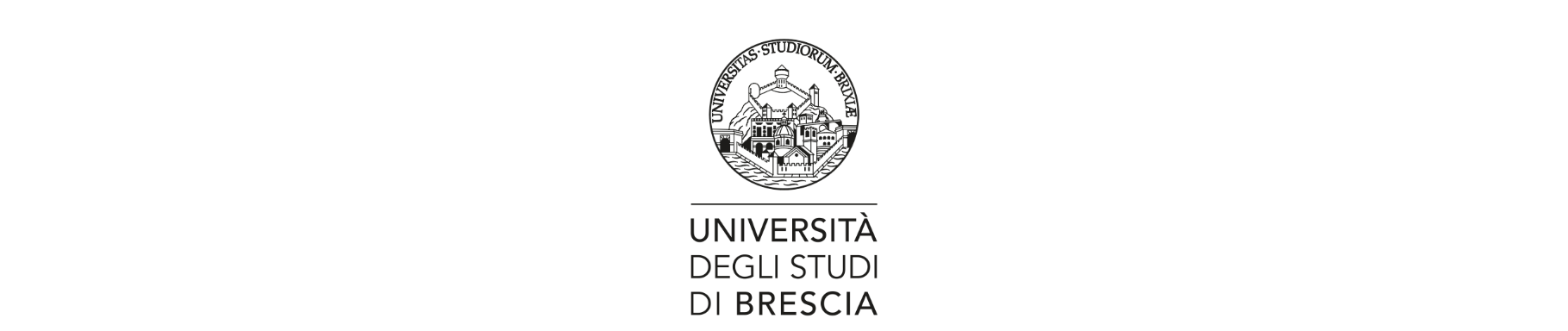 Allegato IDomanda per l’assegnazione di un contributo finanziario agli studenti per l’attivazione di tirocini curriculari per gli anni accademici 2019/20 e 2020/21.Il/La sottoscritto/a_____________________________________________indirizzo email istituzionale studenti: __________________________________________________________Data di nascita:_______________________Luogo di nascita:  _______________________________	Prov. ______Nazione____________________________________________________Indirizzo di residenza:  _________________________________________CAP _________ COMUNE ________________________Prov_______N. Matricola: ______________Numero di telefono _____________________________CODICE FISCALE CHIEDEdi essere ammesso a partecipare al bando indicato in oggetto.A tal fine, ai sensi degli artt. 19, 46 e 47 del D.P.R. 28/12/2000 n. 445 in materia di Documentazione Amministrativa, e consapevole delle sanzioni penali nel caso di dichiarazioni mendaci, di formazione o uso di atti falsi, richiamate dall'art.76 del D.P.R. sopra citato,DICHIARAdi essere / essere stato in regola con il pagamento delle tasse per l’anno accademico in cui il tirocinio curriculare è stato attivato; di essere stato regolarmente iscritto al corso di laurea dell’università degli Studi di Brescia (Laurea, Laurea magistrale e Laurea magistrale a ciclo unico) per l’anno accademico di riferimento del tirocinio; di avere svolto un tirocinio curriculare dal __/___/___ al __/___/___, presso il soggetto ospitante (riportare l’esatta denominazione/ragione sociale dell’Ente/Azienda ospitante.) __________________________________________ ;   di aver ottenuto per lo svolgimento del tirocinio un contributo da parte del soggetto ospitante pari a Euro________________/mensili;di essere consapevole che i dati inseriti saranno trattati per le finalità istituzionali previste; di aver acquisito n. ___ crediti formativi universitari (CFU) per il tirocinio curriculare (il tirocinio deve risultare verbalizzato sul sistema Esse3 alla data di scadenza del presente Bando);  di essere intestatario o cointestatario delle seguenti coordinate bancarie (da utilizzarsi in caso di assegnazione del contributo).IBAN*  di richiedere/non richiedere (sottolineare la scelta effettuata) l’applicazione delle detrazioni personali.N.B.: si ha diritto alle detrazioni una sola volta nella condizione di lavoratore dipendente; quindi, se svolgi un lavoro da dipendente, non hai diritto alle detrazioni, in quanto ne usufruisci già: te le applica il tuo datore di lavoro. Se, invece, attualmente NON hai un lavoro da dipendente pubblico o privato, hai diritto alle detrazioni personali, in quanto non ne usufruisci già.Allega alla domanda: fotocopia firmata di un documento di identità in corso di validità.La domanda corredata degli allegati deve essere scansionata e predisposta in un unico file in formato PDF. Verificare entro il 05 dicembre 2021 che tutti i dati anagrafici sopraindicati siano presenti ed aggiornati nella pagina personale in Esse3.* Nel caso tu non avessi un IBAN, potrai recarti presso la Banca Tesoriera dell’Università, Crédit Agricole Italia spa, con sede presso l’Agenzia di Brescia – Via X Giornate, 36 – 25121 BRESCIA – orari 08.20 - 12.45 / 14.35 - 16.45 – 030/2427089 per farti rilasciare una carta prepagata con IBAN (senza costi per gli studenti).Data _______________		  Firma ______________________________